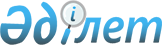 О мерах по возмещению затрат за выполненные работы по предупреждению и ликвидации последствий стихийных бедствий, отмечавшихся в Атырауской областиРаспоряжение Премьер-Министра Республики Казахстан от 14 июля 1997 г. N 228-р



        В целях возмещения произведенных затрат за выполненные работы
по предупреждению и ликвидации последствий стихийных бедствий,
отмечавшихся в Атырауской области в зимний и весенний периоды 1997
года, Министерству транспорта и коммуникаций Республики Казахстан:




          обеспечить перечисления в установленном порядке со счета
республиканского Дорожного фонда Министерства транспорта и
коммуникации Республики Казахстан всей суммы платежей, поступающих в
1997 и в первом полугодии 1998 года году от плательщиков Атырауской области,
для использования на восстановление разрушенных паводками автомобильных дорог
республиканского значения в Атырауской области;
<*>



          произвести обследование участков железной дороги




Кульсары-Макат, оказавшихся в зоне затопления, и принять меры по их
восстановлению за счет собственных средств, обеспечив безопасность
движения на всем протяжении железной дороги.
     Сноска. В абзац второй внесены изменения - распоряжением Правительства 
РК от 19 июня 1998 г. N 120  
 R980120_ 
 .

     Первый заместитель
      Премьер-Министра
      
      


					© 2012. РГП на ПХВ «Институт законодательства и правовой информации Республики Казахстан» Министерства юстиции Республики Казахстан
				